Informazione stampaNuovo Mercedes-Benz GLC: SUV e Coupé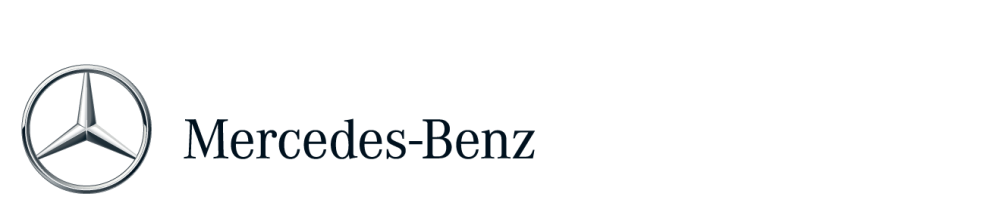 Look rinnovato per due modelli di successoIndice Nuovo Mercedes-Benz GLC: SUV e Coupé	2I punti principali in sintesiVersione breve. Nuovo Mercedes-Benz GLC: SUV e Coupé	4Modelli di successo versatili, spaziosi e sportiviVersione lunga	9In primo piano: una storia di successo	9«Il SUV Mercedes-Benz più venduto da dieci anni»Design degli esterni	11Look dinamico con carattere da fuoristradaDesign degli interni	13Display sulla plancia completamente digitale a richiestaMBUX - Mercedes-Benz User Experience	15Massima facilità d'usoGestione comfort dei programmi ENERGIZING	17Un “personal coach” sempre a bordoI sistemi di assistenza alla guida	19Una serie di validi aiutantiTrazione	21Motori di ultima generazioneAssetto	25Piacere di guida con ammortizzazione mirata sia su strada che nel fuoristradaIn primo piano: DYNAMIC SELECT	27Tutta questione di atteggiamentoDati tecnici dei modelli Mercedes-Benz	29
Le descrizioni e i dati riportati in questa cartella stampa riguardano la gamma internazionale delle vetture di Mercedes-Benz. Sono possibili differenze specifiche per Paese.Nuovo Mercedes-Benz GLC: SUV e CoupéI punti principali in sintesiDesign: I nuovi paraurti anteriore e posteriore e una nuova mascherina del radiatore esaltano il look in stile SUV. I fari a LED High Performance, ulteriormente appiattiti, ora sono di serie così come le luci posteriori interamente a LED. Tra le innovazioni nell'abitacolo figurano pregiati display in stile MBUX, tra cui la strumentazione completamente digitale (opzionale) e il display multimediale con comando touch (nel formato di serie da 7" o da 10,25"a seconda delle versioni), un nuovo volante multifunzione e nuovi colori ed elementi decorativi.Trazione: la serie adotta la nuova generazione di motori a quattro cilindri a benzina e diesel Mercedes-Benz. Il sistema a 48 volt con EQ Boost offre funzioni supplementari per i motori a benzina che contribuiscono a ridurre il consumo di carburante e ad incrementare agilità e comfort. Tutti i diesel rispettano fin d'ora i requisiti della norma Euro 6d (RDE – Real Driving Emissions di livello 2) che entrerà in vigore solo a partire dal 1° gennaio 2020 per i veicoli nuovi, e l'anno successivo per tutti i veicoli.Sistemi di assistenza alla guida: GLC e GLC Coupé consentono la guida semiautomatica in determinate situazioni. Nel pacchetto sistemi di assistenza alla guida sono contenute funzioni mutuate da Classe S. Assetto: oltre all'assetto AGILITY CONTROL di serie – per la prima volta a bordo dei SUV GLC – è disponibile l'assetto con sospensioni meccaniche DYNAMIC BODY CONTROL con regolazione dell'ammortizzazione. Per raggiungere livelli di comfort e versatilità ancora più elevati, si può optare per le sospensioni pneumatiche AIR BODY CONTROL (di serie per PREMIUM e PREMIUM PLUS). Sistema di Infotainment: GLC e GLC Coupé sono equipaggiati di serie con il sistema MBUX (Mercedes-Benz User Experience) comprensivo delle funzioni ampliate “Hey Mercedes” e del sistema di assistenza per gli interni MBUX (a richiesta), che facilita l'azionamento dei comandi rilevando e interpretando i movimenti di braccia e mani del guidatore e del passeggero anteriore. Comfort: la gestione comfort dei programmi ENERGIZING (a richiesta) collega in rete diversi sistemi per il comfort all'interno della vettura e sfrutta la regolazione della luminosità e della musica per creare i più disparati programmi finalizzati al benessere. L'ENERGIZING COACH suggerisce i programmi in base alla situazione. Per la prima volta a bordo di GLC e GLC Coupé sono disponibili i sedili Multicontour.Versione breve. Nuovo Mercedes-Benz GLC: SUV e CoupéModelli di successo ancora più versatili, abitabili e sportiviSul mercato da quattro anni, Mercedes-Benz GLC è il modello SUV più popolare della Casa di Stoccarda. Tra i punti di forza del modello mid-size figurano eccellenti prestazioni su strada e offroad, abitabilità, funzionalità e comfort. A tutto ciò si aggiungono ora un look più incisivo, una nuova configurazione dei comandi, il sistema di Infotainment MBUX, innovativi sistemi di assistenza alla guida e una nuova gamma di motori. Anche GLC Coupé, il modello che abbina la sportività di un coupé alla funzionalità di un SUV, beneficia dei numerosi aggiornamenti. Entrambi i modelli saranno disponibili presso i concessionari europei nell'estate del 2019.Il design degli esterni è caratterizzato da un look decisamente sportivo. Superfici modellate e dettagli incisivi come gli elementi cromati, ora presenti di serie dal frontale fino alla coda, i fari ridisegnati e la mascherina del radiatore pronunciata conferiscono alla vettura il suo carattere da fuoristrada. GLC Coupé è caratterizzato da un look dinamico e da linee eleganti. La sintesi armoniosa degli elementi tipici del coupé con quelli del SUV trova espressione nella linea degradante del tetto, nella parte superiore della vettura che si integra perfettamente nella silhouette e nella linea caratteristica, combinata all'elemento decorativo cromato della linea di cintura alta e alle possenti spalle. Entrambi i modelli sono ora dotati di fari a LED High Performance di serie, dal profilo nettamente ridisegnato che ne riduce e assottiglia le dimensioni. Di conseguenza la forma a fiaccola delle luci di marcia diurne risulta accentuata e la firma luminosa caratteristica del marchio appare ancora più riconoscibile. A richiesta sono disponibili i fari MULTIBEAM LED (di serie per PREMIUM PLUS). Anche le luci posteriori interamente a LED di nuova concezione sono di serie.Negli interni, la lavorazione di alta qualità e i materiali pregiati come vari tipi di legno a poro aperto si abbinano alla facilità d'uso dei comandi. Entrambe le versioni di GLC sono dotate di serie del moderno sistema di Infotainment adattivo MBUX (Mercedes-Benz User Experience). Tra i suoi punti di forza vi sono le molteplici opzioni di utilizzo, tutte intuitive, che vanno dai comandi touch a quelli gestuali (con l'ausilio del sistema di assistenza per gli interni MBUX), fino alle azioni vocali ottimizzate di serie (“Hey Mercedes”). La funzione MBUX di Realtà Aumentata integra il sistema con un'immagine video dell'ambiente circostante che fornisce informazioni utili per la navigazione.La gestione comfort dei programmi ENERGIZING collega in rete diversi sistemi per il comfort a bordo e garantisce un arrivo rilassato dopo i lunghi viaggi. L'ENERGIZING COACH, basato su un algoritmo intelligente, raccomanda uno dei programmi disponibili dei pacchetti ENERGIZING in base alla situazione e alle esigenze personali.I sistemi di assistenza alla guida sono stati notevolmente ampliati. Il sistema di assistenza attivo alla regolazione della distanza DISTRONIC e il sistema di assistenza allo sterzo attivo supportano il guidatore in modo ancora più confortevole, aiutandolo a mantenere la distanza di sicurezza e a sterzare; la velocità viene regolata automaticamente nelle curve o prima degli incroci. Il sistema di assistenza allo sterzo attivo aiuta a creare una via di fuga e a cambiare corsia. La funzione di svolta del sistema di assistenza alla frenata attivo riduce il rischio di una collisione perché è in grado di frenare automaticamente se il guidatore non si accorge dei veicoli provenienti dal senso di marcia opposto. Altrettanto nuovo è il sistema di assistenza per manovra con rimorchio, che assiste nelle manovre in retromarcia. Oltre all'assetto AGILITY CONTROL di serie, a richiesta è disponibile l'assetto con sospensioni meccaniche DYNAMIC BODY CONTROL con regolazione dell'ammortizzazione. A seconda della situazione di guida, della velocità e delle condizioni della carreggiata, lo smorzamento viene controllato individualmente per ogni ruota. Con l'interruttore DYNAMIC SELECT è possibile selezionare diverse curve caratteristiche: nelle impostazioni «Sport» e «Sport+» lo smorzamento è più rigido, mentre la modalità «Comfort» assicura una marcia particolarmente confortevole e la modalità «Eco» una taratura più attenta ai consumi. A seconda dell'assetto, in abbinamento all'equipaggiamento a richiesta «pacchetto tecnico Offroad» sono disponibili anche due programmi Offroad: sullo sterrato non compatto come sabbia, ghiaia o neve è preferibile il programma «Offroad», mentre per un fuoristrada più impegnativo con tratti rocciosi o forti pendenze è più adatto il programma «Offroad +». In questo programma, la regolazione della trazione opera in modo analogo a un differenziale autobloccante attraverso un intervento frenante mirato e selettivo sulle ruote. I programmi di marcia adattano di conseguenza anche le caratteristiche di motore, cambio e sterzo.Per ottenere un livello di comfort e versatilità di regolazione ancora più elevato, si può optare per le sospensioni pneumatiche AIR BODY CONTROL (di serie per PREMIUM e PREMIUM PLUS). In combinazione con il DYNAMIC SELECT di serie, questo sistema offre anche la possibilità di abbassare o alzare il livello del veicolo di 15 mm, e in abbinamento al «pacchetto tecnico Offroad» anche di 50 mm.Nuova gamma di motori: potenza abbinata all'efficienza GLC si presenta con motori completamente nuovi. Per l'introduzione sul mercato di GLC SUV e GLC Coupé sono disponibili le seguenti motorizzazioni:GLC 200 4MATIC (145 kW/197 CV, 320 Nm (consumo di carburante combinato 7,4-7,1 l/100 km, emissioni di CO2 combinate 169-162 g/km)GLC 300 4MATIC (190 kW/258 CV, 370 Nm (consumo di carburante combinato 7,4-7,1 l/100 km, emissioni di CO2 combinate 169-162 g/km) GLC 200 d 4MATIC (120 kW/163 CV, 360 Nm (consumo di carburante combinato 5,4-5,2 l/100 km, emissioni di CO2 combinate 144-137 g/km)GLC 220 d 4MATIC (143 kW/194 CV, 400 Nm (consumo di carburante combinato 5,4-5,2 l/100 km, emissioni di CO2 combinate 144-137 g/km)GLC 300 d 4MATIC (180 kW/245 CV, 500 Nm (consumo di carburante combinato 5,9-5,7 l/100 km, emissioni di CO2 combinate 157-151 g/km).GLC e GLC Coupé adottano la nuova generazione di motori a quattro cilindri benzina e diesel. A bordo di GLC 200 4MATIC e GLC 300 4MATIC il quattro cilindri M 264 sostituisce il precedente M 274, e il quattro cilindri diesel OM 654 il precedente OM 651.I motori di nuova generazione hanno un ruolo importante nella riduzione delle emissioni di CO2 e rappresentano un'evoluzione sistematica nell'abbattimento dei consumi. I principali elementi tecnologici dei motori a benzina sono il sistema di fasatura variabile delle valvole CAMTRONIC, che permette all'impianto di scarico di scaldarsi più rapidamente, il turbocompressore a gas di scarico twin scroll e il sistema a 48 V con alternatore-starter con trasmissione a cinghia (EQ Boost). Questo permette di aumentare l'agilità e migliorare il comfort, riducendo di netto il consumo di carburante, perché il sistema permette di realizzare importanti funzioni ibride come “recupero di energia”, “effetto boost” e “sailing”. Requisiti più severi e valori limite più bassi: il quattro cilindri diesel OM 654 è stato concepito nella prospettiva di ridurre ulteriormente consumi, emissioni e costi di esercizio, nonché di migliorare la potenza.Per un'efficace riduzione delle emissioni, i principali componenti del post-trattamento dei gas di scarico sono installati direttamente sul motore; inoltre grazie alla tecnologia SCR (Selective Catalytic Reduction) con catalizzatore di sintesi dell'ammoniaca (ASC) nell'impianto di scarico, questo motore soddisfa già oggi la norma Euro 6d (RDE – Real Driving Emissions di livello 2) anche in situazioni di marcia impegnative secondo le condizioni RDE. Questa norma sarà vincolante solo a partire dal 1° gennaio 2020 per i nuovi modelli e l'anno successivo per tutti i veicoli.Importante pilastro della storia di successi dei SUVCon GLK, nel 2008 Mercedes-Benz ha lanciato un bestseller nel segmento dei SUV mid-size. Dal 2015, anno del debutto della seconda generazione totalmente rinnovata, questa gamma di modelli si chiama GLC, nome che comunica l'appartenenza al segmento dei SUV della famiglia di Classe C. Nel 2016 è stato introdotto il modello GLC Coupé. Finora le vendite di questi SUV di medie dimensioni hanno raggiunto un milione e mezzo di unità.Attualmente il marchio con la Stella riscuote grande successo nel segmento dei SUV con ben sette modelli (GLA, GLC, GLC Coupé, GLE, GLE Coupé, GLS, Classe G). I SUV rappresentano un pilastro portante della gamma di prodotti firmati Mercedes-Benz e contribuiscono in misura determinante alla crescita del marchio. Finora nel mondo sono più di sei milioni i clienti che hanno acquistato un SUV della gamma Mercedes-Benz.I nuovi modelli GLC saranno consegnati ai concessionari a metà del 2019 (Europa, USA) e nell'autunno del 2019 (Cina). Il SUV GLC è prodotto a Brema (Germania), Uusikaupunki (Finlandia) e Pechino (Cina). Il modello GLC Coupé viene realizzato a Brema.Versione lungaNuovo Mercedes-Benz GLC: SUV e CoupéIn primo piano: una storia di successo«Il SUV Mercedes-Benz più venduto da dieci anni»Cinque domande a Michael Christof, Gestione prodotti GLC.Quanti modelli GLC ha venduto finora Mercedes-Benz?Christof: Dal lancio sul mercato nel 2008, le vendite di GLK e del suo successore di ancora maggior successo GLC hanno superato il milione e mezzo di unità. GLK e GLC sono stati i SUV Mercedes-Benz più venduti negli ultimi dieci anni. Nel 2018, vale a dire l'anno prima del restyling, GLC e GLC Coupé hanno addirittura raggiunto un nuovo record mondiale di vendite con oltre 400.000 unità (quasi il 20% in più).Quali sono, secondo Lei, le ragioni del successo?Da un lato, il segmento è in piena espansione: attualmente una Mercedes-Benz su tre è un SUV. Nel 2018 i SUV hanno rappresentato il segmento più forte di Mercedes-Benz, con oltre 820.000 unità vendute. Mai prima d'ora, in un anno, era stato consegnato ai clienti un maggior numero di GLA, GLC, GLC Coupé, GLE, GLE Coupé, GLS e Classe G. E d'altra parte il concetto di veicolo espresso da GLC e GLC Coupé riscuote grandi consensi: dimensioni compatte, lusso moderno tipico del marchio e un alto livello di sicurezza abbinato ad eccellenti prestazioni sia su strada che nel fuoristrada.Più un'ampia scelta di motorizzazioni ed equipaggiamenti. Le sospensioni pneumatiche multicamere a richiesta, ad esempio, in questo segmento hanno rappresentato per molto tempo un valore aggiunto esclusivo, e con il modello GLC F-CELL viene offerto anche un ibrido plug-in con celle a combustibile…Esatto. A breve, dopo il lancio sul mercato, aumenteremo nuovamente il numero di motorizzazioni. E posso già anticipare che nell'estate del 2019 presenteremo un nuovo veicolo ibrido plug-in.Che ruolo svolge GLC Coupé in questa storia di successo? Come è posizionato rispetto al SUV?GLC Coupé coniuga sapientemente la sportività di un coupé con la praticità di un SUV mid-size, dando vita a una vettura destinata a chi vuole distinguersi e quindi cerca un look straordinario, spazi generosi e innovazioni tecnologiche.A fine aprile, al Salone “Auto Shanghai”, Mercedes-Benz ha presentato un'altra idea di SUV con il Concept GLB a sette posti. Ma questo GLB non rischia di somigliare troppo a GLC?No, il Concept GLB si basa sulla nostra piattaforma per vetture compatte. «Ci siamo chiesti in effetti se, all'interno della nostra fortunata gamma di SUV, ci fosse ancora un posto libero tra GLA e GLC. E il Concept GLB è la prima parte della risposta a questa domanda.Nuovo Mercedes-Benz GLC: SUV e CoupéDesign degli esterniLook dinamico con carattere da fuoristradaIl design di GLC e GLC Coupé è sinonimo di modernità, forza e versatilità. Il linguaggio formale di questi modelli resta fedele alla filosofia di design del marchio con la sua “limpida sensualità” e coniuga sapientemente estetica, agilità e intelligenza. L'impatto estetico generale ora è più sportivo, mentre gli elementi cromati di serie sono applicati dal frontale fino alla coda. Linee incisive, superfici modellate e raffinati dettagli, soprattutto nelle versioni di equipaggiamento AMG Line e negli esterni OFF-ROAD, conferiscono quel carattere tipico di un fuoristrada. Principali caratteristiche del design del frontaleGLC: mascherina del radiatore tipica dei SUV con sagoma ben pronunciata, doppie lamelle ed elementi decorativi cromati con apertureGLC Coupé: mascherina del radiatore Matrix con sagoma ben pronunciata, lamella singola ed elementi decorativi cromati con apertureFari a LED High Performance di serie, con forma più piatta rispetto al modello precedenteFari MULTIBEAM LED (a richiesta o di serie a seconda delle versioni). Consentono una regolazione elettronica delle luci di marcia precisa, in grado di adattarsi rapidamente alle condizioni del traffico. Protezione antincastro a vista specifica per SUV nel paraurti anteriore con tre incisive prese d'aria supplementariSolo per GLC: esterni OFF-ROAD con paraurti anteriore di nuova concezione e angolo di scarpata incrementatoAMG Line con paraurti anteriore dal nuovo design e mascherina del radiatore Matrix a lamella singola con pin cromati.Principali caratteristiche del design della codaParaurti incisivo con due mascherine dei terminali di scarico integrateLuci posteriori interamente a LED per uniformare il design notturno dei SUV Mercedes-BenzAMG Line con paraurti ridisegnato, vetro diffusore traslucido e nuovo elemento decorativo cromato. Ulteriori novitàNuovi cerchi in lega leggera da 45,7 cm (18") a 50,8 cm (20"), ruote aerodinamiche e pneumatici con resistenza al rotolamento ottimizzataPacchetto cromo già di serieDifferenziazione estetica con esterni OFF-ROAD (solo GLC), esterni AMG Line e pacchetto NightNuova verniciatura metallizzata grigio grafite.Nuovo Mercedes-Benz GLCDesign degli interniDisplay sulla plancia completamente digitale a richiestaMateriali di pregio, finiture accurate e linee armoniose: sono questi i tratti caratteristici degli interni di GLC e GLC Coupé. La consolle centrale è caratterizzata da un elegante elemento decorativo disponibile in look laccato lucido o nelle due nuove superfici in legno di quercia o noce a poro aperto. Le linee degli inserti in legno autentico nella consolle centrale rivelano una sapiente precisione artigianale. Una novità è rappresentata dalla tonalità grigio magma per gli interni.Principali caratteristiche del design degli interniPregiati display nel nuovo stile MBUX (Mercedes-Benz User Experience)Di serie: strumentazione con due strumenti circolari incassati e display da 5,5 pollici A richiesta (o di serie a seconda delle versioni): display sulla plancia completamente digitale con diagonale dello schermo da 31,2 cm (12,3") e tre stili di visualizzazione: «Classic», «Progressive» e «Sport».Di serie: display multimediale con diagonale dello schermo di 17,8 cm (7") e comandi touchscreen A richiesta (o di serie a seconda delle versioni): display multimediale con diagonale dello schermo di 26 cm (10,25") e comandi touchscreenVolante multifunzione di nuova generazione con touch controlNuovi elementi decorativi: legno di quercia antracite a poro aperto e legno di noce marrone a poro aperto Nuovi abbinamenti cromatici grigio magma / nero (interni di serie e interni EXCLUSIVE)Solo per GLC: nuovo abbinamento cromatico rosso cranberry / nero e marrone cuoio (rispettivamente in abbinamento agli interni AMG Line)Solo per GLC: sedili sportivi con maggiore sostegno laterale (interni AMG Line)A richiesta: sedili Multicontour con camere d'aria gonfiabili nella parte inferiore e nelle parti laterali dello schienale. Effetto massaggio nella zona lombare grazie alle camere d'aria pulsanti del supporto lombareDue varianti di bocchette di ventilazione, elementi in argento Nürburg e color cromo argentato in abbinamento ad elementi decorativi in legnoFunzione KEYLESS-GO Start di serie, tasto start/stop dal nuovo design in look turbina. Anche la chiave della vettura presenta un nuovo design. A richiesta: ricarica wireless secondo lo standard Qi per telefoni cellulari compatibili nello scomparto multiuso anteriore della consolle centraleA richiesta per GLC Coupé: secondo piano di carico nel bagagliaio.Nuovo Mercedes-Benz GLCMBUX - Mercedes-Benz User ExperienceMassima facilità d'usoIl sistema di Infotainment MBUX (Mercedes-Benz User Experience) ha inaugurato una nuova era della connettività Mercedes me. La peculiarità di questo sistema è la capacità di apprendere grazie all'intelligenza artificiale. MBUX è personalizzabile e adattabile all'utente. Pronunciando “Hey Mercedes” è possibile compiere varie azioni vocali. Il sistema di assistenza per gli interni MBUX (a richiesta) riconosce i movimenti delle mani e delle braccia, semplificando ulteriormente l'uso delle funzioni.L'offerta MBUX è strutturata in modo modulare anche per GLC, benché entrambi i modelli siano già equipaggiati di serie con le funzioni MBUX ampliate. Tra queste figurano la personalizzazione tramite profili, funzioni predittive, il sistema di comando vocale VOICETRONIC di serie con comprensione del linguaggio naturale attivabile con il comando “Hey Mercedes”, hotspot WiFi e Internet radio. MBUX può essere integrato, ad esempio, dagli elementi elencati qui di seguito.Display sulla plancia completamente digitale: dimensioni dello schermo 12,3 "(diagonale di 31,2 cm), tre stili di visualizzazione selezionabili: «Classic», «Progressive» e «Sport». Display multimediale con comandi touch: diagonale dello schermo di 26 cm (10,25’’), risoluzione 1.920 x 720 pixelNavigazione su disco fisso: immissioni flessibili tramite comandi touch o immissione vocale, visualizzazione 3DRealtà Aumentata MBUX per la navigazione: con l'ausilio della telecamera anteriore viene ripresa un'immagine video dell'ambiente circostante, arricchita con informazioni utili per la navigazione. Ad esempio le frecce di indicazione o i numeri civici vengono visualizzati direttamente e in modo automatico sul display multimediale. Sistema di assistenza per gli interni MBUX: è in grado di rilevare i movimenti delle mani e delle braccia e quindi di facilitare l'interpretazione dei comandi richiesti dal guidatore e dal passeggero. Una telecamera collocata nel gruppo di comandi sul tetto rileva i movimenti della mano mentre si avvicina al touchscreen o al touchpad sulla consolle centrale. Questo sistema è in grado di distinguere i gesti del conducente da quelli del passeggero anteriore, modificando di conseguenza la visualizzazione sul display multimediale, dove i singoli elementi vengono evidenziati o ingranditi.In tutto, l'utente ha sette diverse possibilità di interagire con il sistema di Infotainment di GLC:con comandi touch sul display multimediale in posizione centralecon i touch control sul volante multifunzioneattraverso il touchpad sulla consolle centraletramite i movimenti delle mani con il sistema di assistenza per gli interni MBUXtramite azioni vocali, attivabili a scelta attraverso il tasto dedicato sul volante o pronunciando “Hey Mercedes”con i tasti di comando sul volantetramite i tasti di selezione diretta nella consolle centrale.Nuovo Mercedes-Benz GLCGestione comfort dei programmi ENERGIZINGUn “personal coach” sempre a bordoLa gestione comfort dei programmi ENERGIZING collega in rete diversi sistemi per il comfort all'interno della vettura e sfrutta la regolazione della luminosità e della musica per creare i più disparati programmi finalizzati al benessere. L'ENERGIZING COACH suggerisce i programmi in base alla situazione. A tale scopo analizza da un lato i dati attuali del viaggio e del veicolo, mentre dall'altro, tramite il collegamento in rete con i dispositivi indossabili Garmin® comunemente in commercio, consente anche di tenere conto dello stato di salute attuale del conducente. I programmi, impostati per una durata di dieci minuti ciascuno, vengono visualizzati sul display multimediale sotto forma di grafici e colori e sono accompagnati da una musica adatta. La funzione principale del programma Piacere è, ad esempio, il massaggio, a cui si aggiunge una musica che accentua con il suo ritmo l'atmosfera specifica del programma. Se si dispone di musica propria, ad esempio attraverso il Media Interface, questa viene analizzata in background e, sulla base dei battiti al minuto, viene assegnata ad un determinato programma. È anche possibile deselezionare singole funzioni dei programmi. Qui di seguito è riportata una panoramica delle funzioni combinate in due pacchetti.La gestione comfort dei programmi ENERGIZING comprende anche l'illuminazione di atmosfera, adattata in modo armonioso al singolo design degli schermi. La luce dà risalto all'abitacolo, combinando tonalità diverse per dar vita a scenari specifici e regalare una sensazione di benessere che coinvolge tutti i sensi. L'ENERGIZING COACH, basato su un algoritmo intelligente, raccomanda uno dei programmi disponibili dei pacchetti in base alla situazione e alle esigenze personali. Se è collegato il Mercedes-Benz vivoactive® 3 Smartwatch o un altro dispositivo “wearable” Garmin® compatibile, valori personali come il livello di stress o la qualità del sonno migliorano la precisione della raccomandazione. L'obiettivo è quello di garantire il benessere e la tranquillità del guidatore anche in situazioni di guida stressanti o monotone. Inoltre le pulsazioni del dispositivo “wearable” Garmin® collegato vengono trasmesse sul display multimediale.Nuovo Mercedes-Benz GLCI sistemi di assistenza alla guidaUna serie di validi aiutantiLa sicurezza è una delle principali caratteristiche di GLC, e questo dipende, oltre che dalle caratteristiche tipiche di un SUV, anche dai sistemi di assistenza alla guida intelligenti. Nelle versioni di GLC SUV e Coupé sottoposte a restyling, il conducente può ricevere un supporto ancora maggiore se lo desidera.Il pacchetto sistemi di assistenza alla guida (equipaggiamento a richiesta variabile in funzione del Paese e dell'equipaggiamento) comprende tra l'altro quanto riportato qui di seguito.Sistema di assistenza attivo alla regolazione della distanza DISTRONIC con le funzioni:frenata in presenza di oggetti fermifunzione ampliata di ripartenza automatica in coda in abbinamento al sistema di assistenza al parcheggio attivo e navigazioneattivazione della modalità “sailing” nel programma di marcia ECO Sistema di assistenza allo sterzo attivo con le funzioni:sistema di assistenza attiva nella frenata di emergenza, con sbloccaggio automatico e avvio di una chiamata d'emergenza al centralino di soccorso Mercedes-Benz dopo l'arresto della vettura (in funzione del Paese)sistema di assistenza attiva al cambio di corsia in abbinamento alla navigazionefunzione via di fuga: in coda in autostrada a velocità inferiori a 60 km/hSistema di assistenza attivo al rilevamento automatico del limite di velocità con reazione ai cambiamenti dei limiti di velocità in abbinamento al sistema di riconoscimento automatico dei segnali stradaliAdattamento della velocità in funzione del percorso prima di curve, rotatorie, caselli autostradali, incroci a T, prima di svolte e uscite su autostrade o superstrade, riduzione della velocità di marcia anche in caso di “fine coda”, in abbinamento alla navigazioneSistema di sterzata automaticaSistema antisbandamento attivoBlind Spot Assist attivoSistema di assistenza alla frenata attivo con funzione di assistenza alla svolta e agli incrociPRE-SAFE® PLUS: è in grado di riconoscere il rischio di tamponamento. Se il pericolo di collisione persiste, il sistema frena e blocca la vettura ferma prima dell’impatto, riducendo così la spinta in avanti causata dall'urto e, di conseguenza, limitando il rischio di colpi di frusta. Se è attivato il sistema di assistenza attivo alla regolazione della distanza DISTRONIC con adeguamento della velocità in funzione del percorso, GLC può reagire alle informazioni fornite dal servizio LiveTraffic, idealmente già prima che il guidatore o i sensori radar e delle telecamere rilevino la situazione. Al riconoscimento di una coda la velocità viene preventivamente ridotta a circa 100 km/h, se il guidatore non decide volontariamente di agire in modo diverso.Il sistema di assistenza allo sterzo attivo può aiutare il guidatore a trovare una via di fuga e a cambiare corsia. In autostrada e a velocità inferiori a 60 km/h, l'auto si orienta in base ai veicoli vicini e alle linee di demarcazione della carreggiata. Se il sistema non individua linee di demarcazione, GLC si orienta in base al veicolo che precede.Il sistema di assistenza alla frenata attivo incluso nel pacchetto sistemi di assistenza alla guida comprende la funzione di svolta quando si attraversa deliberatamente la corsia opposta: se all'avvio della manovra sussiste il pericolo di collisione con il traffico proveniente dal senso di marcia opposto, GLC è in grado di frenare autonomamente. L'intervento frenante ha luogo se la svolta è segnalata dall'indicatore di direzione e se l'auto può essere arrestata completamente fino a fermarsi prima di superare la linea di demarcazione. In caso contrario, la frenata non viene eseguita, così da consentire a GLC di allontanarsi rapidamente dalla corsia invasa. I veicoli provenienti dal senso di marcia opposto vengono rilevati grazie a una combinazione intelligente di segnali radar ed emessi dalle telecamere.Tra le altre funzioni del sistema di assistenza alla frenata attivo figura l'aiuto al guidatore nell'evitare le potenziali collisioni con persone e veicoli fermi, che precedono o che provengono lateralmente. Nuovo Mercedes-Benz GLC: SUV e CoupéTrazioneMotori di ultima generazioneGLC e GLC Coupé adottano la nuova generazione di motori a quattro cilindri benzina e diesel. Il sistema a 48 volt con EQ Boost offre funzioni supplementari per i motori a benzina che contribuiscono a ridurre il consumo di carburante e ad aumentare l'agilità e il comfort. Anche i motori a benzina sono dotati di un filtro antiparticolato. Tutti i diesel soddisfano già oggi la norma Euro 6d (RDE – Real Driving Emissions di livello 2) che sarà vincolante solo a partire dal 1° gennaio 2020 per i veicoli nuovi, e l'anno successivo per tutti i veicoli.Per il lancio saranno disponibili i seguenti modelli, cui faranno seguito altre motorizzazioni.1 I valori indicati sono i “valori di CO2 NEDC” determinati ai sensi dell'art. 2 n. 1 del Regolamento di esecuzione (UE) 2017/1153. I valori relativi al consumo di carburante sono stati calcolati sulla base di questi dati. Il consumo di corrente è stato determinato sulla base del Regolamento 692/2008/CE. Come base di calcolo della tassa di circolazione dei veicoli può essere utilizzato un valore superiore.
1 I valori indicati sono i “valori di CO2 NEDC” determinati ai sensi dell'art. 2 n. 1 del Regolamento di esecuzione (UE) 2017/1153. I valori relativi al consumo di carburante sono stati calcolati sulla base di questi dati. Il consumo di corrente è stato determinato sulla base del Regolamento 692/2008/CE. Come base di calcolo della tassa di circolazione dei veicoli può essere utilizzato un valore superiore.Versione elettrificata: motore a benzina a quattro cilindri con EQ BoostNei modelli GLC 200 4MATIC e GLC 300 4MATIC, il motore a quattro cilindri M 264 con sistema a 48 volt e alternatore-starter con trasmissione a cinghia sostituisce il precedente motore M 274. In fase di accelerazione l'EQ Boost è in grado di supportare i motori da 145 kW (197 CV) e 190 kW (258 CV) con 10 kW (14 CV) aggiuntivi, colmando il ritardo del turbocompressore a gas di scarico nel mettere a disposizione la piena pressione di sovralimentazione. In fase di decelerazione l'alternatore-starter recupera l'energia cinetica e carica la batteria. Altri vantaggi sono la modalità sailing a motore spento: su strade pianeggianti o lievemente in pendenza, EQ Boost mantiene costante la velocità, disaccoppia il motore a combustione interna dalla catena cinematica e lo spegne, per poi riavviarlo non appena il conducente preme il pedale dell'acceleratore o la batteria deve essere ricaricata;il recupero di energia con arresto intelligente del motore durante l'avanzamento a folle, ad esempio prima della sosta a un semaforo: in fase di frenata, l'energia viene recuperata inizialmente tramite cut-off (interruzione dell'alimentazione di carburante al motore). Quando la velocità scende al di sotto di una soglia minima, la catena cinematica si disaccoppia e il motore si spegne ancora prima dell'arresto del veicolo. Entrambe le funzioni hanno il vantaggio di far risparmiare carburante. Grazie all'alternatore-starter con trasmissione a cinghia, il sistema start/stop opera in modo estremamente confortevole, perché il motore riparte molto rapidamente e quasi senza produrre vibrazioni.Il turbocompressore a gas di scarico segue il principio del sistema twin scroll. La configurazione a due flussi (i due condotti di scarico, ognuno dei quali raccoglie i gas di due cilindri, sono separati e si riuniscono soltanto a monte della turbina) ha permesso di migliorare ancora l'erogazione di coppia, pur mantenendo bassa la contropressione allo scarico. Il motore monta anche il sistema di fasatura variabile delle valvole CAMTRONIC, che consente di regolare la corsa delle valvole sul lato di aspirazione in due fasi. In questo modo, nel settore di carico parziale è possibile convogliare nella camera di combustione meno aria riducendo la corsa della valvola, con conseguente diminuzione delle perdite dovute al ricambio dei gas. Nei settori di carico più elevato la maggiore corsa delle valvole permette al gruppo di erogare la massima potenza. Motore diesel a quattro cilindri con catalizzatore SCR supplementare conforme allo standard Euro 6dIl motore diesel a quattro cilindri OM 654 sostituisce il suo predecessore, l'OM 651. Per ridurre ulteriormente le emissioni di ossido d'azoto ai carichi elevati, l'OM 654 dispone di un ulteriore catalizzatore SCR nel sottoscocca. Il motore, disponibile in tre livelli di potenza nei modelli GLC 200 d 4MATIC (120 kW/163 CV), GLC 220 d 4MATIC (143 kW/194 CV) e GLC 300 d 4MATIC (180 kW/245 CV), rispetta già la norma Euro 6d anche nelle situazioni di guida impegnative secondo le condizioni RDE (RDE/Real Driving Emissions livello 2), vincolante solo a partire dal 1° gennaio 2020 per i veicoli nuovi, e l'anno successivo per tutti i veicoli. Questo risultato viene conseguito anche grazie a un catalizzatore SCR (Selective Catalytic Reduction) aggiuntivo, con catalizzatore di sintesi dell'ammoniaca (ASC) nell'impianto di scarico. Motricità anche in condizioni difficili: trazione integrale 4MATICLa trazione integrale permanente 4MATIC, di serie sul mercato tedesco, è flangiata al cambio automatico a nove rapporti 9G-TRONIC. L'effetto bloccante di base è di 50 Nm. La coppia motrice tra l'asse anteriore e posteriore viene trasmessa tramite un differenziale a gruppi epicicloidali. Il rapporto dipende dalla motorizzazione ed è pari a 45:55 o 31:69.Nuovo Mercedes-Benz GLC: SUV e CoupéAssettoPiacere di guida con ammortizzazione mirata sia su strada 
che offroadOltre all'assetto AGILITY CONTROL di serie, a richiesta è disponibile l'assetto con sospensioni meccaniche DYNAMIC BODY CONTROL con regolazione continua dell'ammortizzazione. A seconda della situazione di guida, della velocità e delle condizioni della carreggiata, gli ammortizzatori vengono controllati individualmente per ogni ruota. Con l'interruttore DYNAMIC SELECT è possibile selezionare diverse curve caratteristiche (vedere capitolo successivo): Per ottenere un livello di comfort e possibilità di regolazione ancora più elevato, si può optare per le sospensioni pneumatiche AIR BODY CONTROL. In combinazione con il DYNAMIC SELECT di serie, questo sistema offre anche la possibilità di abbassare o alzare il livello del veicolo di 15 mm. Qui di seguito una panoramica delle tre varianti di assetto.Nuovo Mercedes-Benz GLC: SUV e CoupéIn primo piano: DYNAMIC SELECTTutta questione di atteggiamentoIl DYNAMIC SELECT è di serie su GLC SUV e GLC Coupé. Con questo sistema è possibile modificare la dinamica di marcia premendo un semplice tasto. A seconda del tipo di trazione e dell'assetto si possono personalizzare i parametri di motore, cambio, telaio e sterzo. In base all'equipaggiamento e alla motorizzazione della vettura, il guidatore può scegliere fino a sette programmi di marcia: oltre a «Comfort», «ECO», «Sport», «Sport+» e «Individual», nel pacchetto tecnico Offroad sono disponibili anche i due programmi «Offroad» e «Offroad+». Un nuovo software ESP® consente una taratura dell'ESP® ancora più precisa nei singoli programmi di marcia.Attraverso l'interruttore DYNAMIC SELECT nella consolle centrale, il guidatore può selezionare il programma che poi viene visualizzato nella strumentazione. I programmi preconfigurati coprono un'ampia gamma di impostazioni dell'assetto, passando da una taratura più confortevole a una piacevolmente dinamica, fino a un'impronta sportiva senza compromessi: nella modalità «Sport+», ad esempio, la guida risulta particolarmente brillante, mentre nel programma «Comfort» – anche a causa dell'anticipo dei momenti di innesto del cambio automatico – l'andatura è piuttosto rilassata. Nel programma di marcia «ECO», GLC può entrare in modalità sailing, quando il guidatore toglie il piede dall'acceleratore e lascia avanzare il veicolo in folle. In queste condizioni la catena cinematica è separata dal motore a combustione interna e le perdite per attrite si riducono di conseguenza. A seconda del tipo di motore, la funzione EQ Boost supporta il sailing. Inoltre, con questa impostazione attivata, riscaldamento del sedile e climatizzazione funzionano a potenza ridotta, permettendo di risparmiare energia. La modalità «Individual» lascia spazio alle preferenze personali: ad esempio il guidatore di GLC può impostare parametri sportivi per il motore e parametri confortevoli per l'assetto.Qui di seguito è riportata una panoramica dei programmi di marcia DYNAMIC SELECT.
Il pacchetto tecnico Offroad, disponibile per i modelli 4MATIC, comprende gli equipaggiamenti riportati qui di seguito. Assetto con altezza libera dal suolo maggiorata Ausilio alla marcia in discesa DSR (Downhill Speed Regulation) Protezione del sottoscocca in Gemtex, un materiale sintetico leggero e stabile Funzione luci Offroad (in abbinamento ai fari MULTIBEAM LED).Inoltre offre i due programmi «Offroad» e «Offroad+». Il programma «Offroad» è preferibile sullo sterrato non compatto come sabbia, ghiaia o neve, mentre per un fuoristrada più impegnativo con tratti rocciosi o forti pendenze è più adatto il programma «Offroad +». In questo programma, la regolazione della trazione opera in modo analogo a un differenziale autobloccante attraverso un intervento frenante mirato e selettivo sulle ruote. Qui di seguito una panoramica dei parametri del veicolo influenzati dai programmi.Dati tecnici dei modelli Mercedes-BenzMercedes-Benz GLC 200 4MATICMotoreTrasmissione di forzaOrgani meccanici del telaioDimensioni e pesiPrestazioni e consumo di carburante Mercedes-Benz GLC 300 4MATICMotoreTrasmissione di forzaOrgani meccanici del telaioDimensioni e pesiPrestazioni e consumo di carburante Mercedes-Benz GLC 200 d 4MATICMotoreTrasmissione di forzaOrgani meccanici del telaioDimensioni e pesiPrestazioni e consumo di carburante Mercedes-Benz GLC 220 d 4MATICMotoreTrasmissione di forzaOrgani meccanici del telaioDimensioni e pesiPrestazioni e consumo di carburante Mercedes-Benz GLC 300 d 4MATICMotoreTrasmissione di forzaOrgani meccanici del telaioDimensioni e pesiPrestazioni e consumo di carburante Mercedes-Benz GLC Coupé 200 4MATICMotoreTrasmissione di forzaOrgani meccanici del telaioDimensioni e pesiPrestazioni e consumo di carburante Mercedes-Benz GLC Coupé 300 4MATICMotoreTrasmissione di forzaOrgani meccanici del telaioDimensioni e pesiPrestazioni e consumo di carburante Mercedes-Benz GLC Coupé 200 d 4MATICMotoreTrasmissione di forzaOrgani meccanici del telaioDimensioni e pesiPrestazioni e consumo di carburante Mercedes-Benz GLC Coupé 220 d 4MATICMotoreTrasmissione di forzaOrgani meccanici del telaioDimensioni e pesiPrestazioni e consumo di carburante Mercedes-Benz GLC Coupé 300 d 4MATICMotoreTrasmissione di forzaOrgani meccanici del telaioDimensioni e pesiPrestazioni e consumo di carburante Pacchetto ENERGIZINGPacchetto ENERGIZING PlusProgrammaFreschezzaVitalitàTraining (distensione muscolare,
 attivazione muscolare e balance)FreschezzaVitalitàCalorePiacereBenessereTraining (vedere a sinistra)Equipaggiamenti a richiesta inclusiSedili anteriori riscaldabiliPacchetto AIR-BALANCE (per profumare, ionizzare e depurare l'aria)Illuminazione di atmosfera (con scenari luminosi specifici)Sedili Multicontour con funzione di massaggio per guidatore e passeggero anteriorePacchetto AIR-BALANCEIlluminazione di atmosfera (vedere a sinistra) GLCGLC 200 4MATICGLC 300 4MATICGLC 200 d 4MATICGLC 220 d 4MATICGLC 300 d 4MATICCilindri/disposizione4/in linea4/in linea4/in linea4/in linea4/in lineaPotenza (kW/CV)
motore a combustione interna145/197190/258120/163143/194180/245Potenza generatore elettrico (kW) Recupero di energia/effetto boost
10
10---Coppia max 
motore a combustione interna (Nm)320370360400500Coppia max 
generatore elettrico (Nm)150150---Consumo di carburante combinato (l/100 km)17,4-7,17,4-7,15,4-5,25,4-5,25,9-5,7Emissioni di CO2 combinate (g/km)1169-162 169-162 144-137144-137157 -151Accelerazione 
0-100 km/h (sec)7,96,28,9 7,9 6,2Velocità massima ammessa (km/h)215240 205 215 240GLC CoupéGLC 200 4MATICGLC 300 4MATICGLC 200 d 4MATICGLC 220 d 4MATICGLC 300 d 4MATICCilindri/disposizione4/in linea4/in linea4/in linea4/in linea4/in lineaPotenza (kW/CV)
motore a combustione interna145/197190/258120/163143/194180/245Potenza generatore elettrico (kW) Recupero di energia/effetto boost
10
10---Coppia max 
motore a combustione interna (Nm)320370360400500Coppia max 
generatore elettrico (Nm)150150---Consumo di carburante combinato (l/100 km)17,5-7,17,5-7,15,5-5,25,5-5,26-5,8Emissioni di CO2 combinate (g/km)1170-161170 -161145-137145-137159-152 Accelerazione 
0-100 km/h (sec)8,06,38,9 7,9 6,6Velocità massima ammessa (km/h)216240 206 217233AGILITY CONTROL 
(di serie)DYNAMIC BODY CONTROL (a richiesta)AIR BODY CONTROL (a richiesta o di serie a seconda delle versioni))StrutturaSistema di molle/ammortizzatori
convenzionale (telaio a sospensioni meccaniche)Sistema di molle/ammortizzatori attivi convenzionale (telaio a sospensioni meccaniche)Sospensioni pneumatiche integrali multicamere e regolazione adattiva dell'ammortizzazioneRegolazione dell'
ammortizzazionePassivo (in base all'escursione dell'ammortizzatore) Attivo (a regolazione elettronica, continua); possibilità impostazione individuale dell'assetto tramite l'interruttore DYNAMIC SELECTAttivo (a regolazione elettronica, continua); possibilità impostazione individuale dell'assetto tramite l'interruttore DYNAMIC SELECTIn dettaglioIl modulo funzionale del sistema di sospensioni selettive è costituito da un pistone in elastomero che, in presenza di lievi irregolarità del fondo stradale, bypassa il flusso d'olio in un condotto che corre parallelo alla tradizionale piastra dell'ammortizzatore. Di fronte a minime oscillazioni, il comfort di rotolamento viene migliorato con una risposta degli ammortizzatori più contenuta, mentre quando le sollecitazioni sono più consistenti l'azione ammortizzante è massima per garantire una maggiore stabilità.Appositi sensori di accelerazione rilevano i movimenti della carrozzeria. Inoltre, nel calcolo della caratteristica degli ammortizzatori confluiscono ulteriori informazioni aggiornate sullo stato della vettura tra cui, ad esempio, angolo di rotazione del volante, velocità di sterzata e imbardata. Una valvola proporzionale a comando elettronico regola il flusso di olio degli ammortizzatori e, di conseguenza, la loro curva caratteristica. Il sistema di smorzamento funziona in modo continuo e interviene per ogni ruota.Le sospensioni pneumatiche su asse anteriore e posteriore dispongono di più volumi che, in funzione della situazione di marcia, possono essere attivate o disattivate mediante elettrovalvole. In questo modo si ottengono gradi di rigidità differenti per le sospensioni e si amplia la forbice tra un molleggio di base morbido, per un'andatura il più confortevole possibile, e una taratura sportiva. Con sterzo diretto sportivoVarieAssetto sportivo: con configurazione più rigida di sospensioni e ammortizzatori e dello sterzo diretto sportivo: a richiesta per GLC, di serie per GLC CoupéCon sterzo diretto sportivo L'assetto si adatta automaticamente alle diverse condizioni di carico. Con la semplice pressione di un pulsante, la regolazione pneumatica del livello integrale permette di aumentare l'altezza libera dal suolo anche di 15 mm, mentre alle alte velocità consente di ribassare il veicolo anche di 15 mm per una minore resistenza aerodinamica e una maggiore stabilità.Di serieCon DYNAMIC BODY CONTROL oppure AIR BODY CONTROL Con pacchetto tecnico OffroadComfortECOSportSport+IndividualOltre alla dotazione di serie: le caratteristiche di smorzamento si possono selezionare nei programmi Comfort, Sport e Sport+Programmi di marcia in aggiunta alla dotazione di serie:Offroad Offroad+ OffroadOffroad+SterzoComfortComfortTrazioneOffroadOffroad+DISTRONICComfortComfortFunzione sailingOFFOFFESP®Offroad/Offroad+Offroad+Ausilio alla marcia in discesa DSROFFONMolle e ammortizzatori00Livello11Numero/disposizione cilindri4/in linea, 4 valvole per cilindroCilindratacm³1.991Alesaggio x corsamm83,0 x 92,0Potenza nominale kW/CV145/197 a 5.500-6.100 giri/minCoppia nominaleNm320 a 1.650-4.000 giri/minEQ BoostkW/CV (Nm)10/14 (150)Rapporto di compressione 10,5: 1Preparazione della miscelainiezione ad alta pressione TrazioneintegraleCambioautomatico a 9 marce 9G-TRONICRapporti di trasmissionecoppia conica1a marcia2a marcia3a marcia4a marcia5a marcia6a marcia7a marcia8a marcia9a marciaretromarcia3,465,353,242,251,641,211,000,860,720,604,80Asse anteriore asse a doppi bracci trasversali, molle elicoidali, ammortizzatori oleopneumatici monotubo, barra stabilizzatriceasse a doppi bracci trasversali, molle elicoidali, ammortizzatori oleopneumatici monotubo, barra stabilizzatriceAsse posteriore asse multilink, molle elicoidali, ammortizzatori oleopneumatici bitubo, barra stabilizzatriceasse multilink, molle elicoidali, ammortizzatori oleopneumatici bitubo, barra stabilizzatriceImpianto frenantefreni a disco anteriori e posteriori autoventilanti, freno di stazionamento elettrico, ABS, sistema di assistenza alla frenata, ESP®freni a disco anteriori e posteriori autoventilanti, freno di stazionamento elettrico, ABS, sistema di assistenza alla frenata, ESP®Sterzoservosterzo elettrico a cremaglieraCerchi7,5 J x 17 H2Pneumatici235/65 R 17 VPassomm2.873Carreggiata ant./post.mm1.621/1.617Lunghezzamm4.669Larghezzamm1.890Altezzamm1.644Diametro di voltam11,8Volume bagagliaio VDAl580-1.150Peso in ordine di marcia secondo CEkg1.800Carico utilekg600Massa totale a terrakg2.400Serbatoio/di cui riserval66/7Accelerazione 0-100 km/hs7,9Velocità massimakm/h215Consumo di carburante combinato NEDCl/100 km7,4-7,1Emissioni di CO2 combinate1g/km169-162Numero/disposizione cilindri4/in linea, 4 valvole per cilindroCilindratacm³1.991Alesaggio x corsamm83,0 x 92,0Potenza nominale kW/CV190/258 a 5.800-6.100 giri/minCoppia nominaleNm370 a 1.800-4.000 giri/minEQ BoostkW/CV (Nm)10/14 (150)Rapporto di compressione 10,5: 1Preparazione della miscelainiezione ad alta pressione TrazioneintegraleCambioautomatico a 9 marce 9G-TRONICRapporti di trasmissionecoppia conica1a marcia2a marcia3a marcia4a marcia5a marcia6a marcia7a marcia8a marcia9a marciaretromarcia3,465,353,242,251,641,211,000,860,720,604,80Asse anteriore asse a doppi bracci trasversali, molle elicoidali, ammortizzatori oleopneumatici monotubo, barra stabilizzatriceAsse posteriore asse multilink, molle elicoidali, ammortizzatori oleopneumatici bitubo, barra stabilizzatriceImpianto frenantefreni a disco anteriori e posteriori autoventilanti, freno di stazionamento elettrico, ABS, sistema di assistenza alla frenata, ESP®Sterzoservosterzo elettrico a cremaglieraCerchi7,5 J x 17 H2Pneumatici235/65 R 17 VPassomm2.873Carreggiata ant./post.mm1.621/1.617Lunghezzamm4.669Larghezzamm1.890Altezzamm1.644Diametro di voltam11,8Volume bagagliaio VDAl580-1.150Peso in ordine di marcia secondo CEkg1.805Carico utilekg600Massa totale a terrakg2.405Serbatoio/di cui riserval66/7Accelerazione 0-100 km/hs6,2Velocità massimakm/h240Consumo di carburante combinato NEDCl/100 km7,4-7,1Emissioni di CO2 combinate1g/km169-162Numero/disposizione cilindri4/in linea, 4 valvole per cilindroCilindratacm³1.95 0Alesaggio x corsamm82,0 x 92,3Potenza nominale kW/CV120/163 a 3.200-4.600 giri/minCoppia nominaleNm360 a 1.600-3.000 giri/minRapporto di compressione 15,5: 1Preparazione della miscelainiezione ad alta pressione common rail TrazioneintegraleCambioautomatico a 9 marce 9G-TRONICRapporti di trasmissionecoppia conica1a marcia2a marcia3a marcia4a marcia5a marcia6a marcia7a marcia8a marcia9a marciaretromarcia3,075,353,242,251,641,211,000,860,720,604,80Asse anteriore asse a doppi bracci trasversali, molle elicoidali, ammortizzatori oleopneumatici monotubo, barra stabilizzatriceAsse posteriore asse multilink, molle elicoidali, ammortizzatori oleopneumatici bitubo, barra stabilizzatriceImpianto frenantefreni a disco anteriori e posteriori autoventilanti, freno di stazionamento elettrico, ABS, sistema di assistenza alla frenata, ESP®Sterzoservosterzo elettrico a cremaglieraCerchi7,5 J x 17 H2Pneumatici235/65 R 17 VPassomm2.873Carreggiata ant./post.mm1.621/1.617Lunghezzamm4.669Larghezzamm1.890Altezzamm1.644Diametro di voltam11,8Volume bagagliaio VDAl580-1.150Peso in ordine di marcia secondo CEkg1.835Carico utilekg665Massa totale a terrakg2.500Serbatoio/di cui riserval50/7Accelerazione 0-100 km/hs8,9Velocità massimakm/h205Consumo di carburante combinato NEDCl/100 km5,4-5,2Emissioni di CO2 combinate1g/km144-137Numero/disposizione cilindri4/in linea, 4 valvole per cilindroCilindratacm³1.950Alesaggio x corsamm82,0 x 92,3Potenza nominale kW/CV143/194 a 3.800 giri/minCoppia nominaleNm400 a 1.600-2.800 giri/minRapporto di compressione 15,5: 1Preparazione della miscelainiezione ad alta pressione common rail TrazioneintegraleCambioautomatico a 9 marce 9G-TRONICRapporti di trasmissionecoppia conica1a marcia2a marcia3a marcia4a marcia5a marcia6a marcia7a marcia8a marcia9a marciaretromarcia3,075,353,242,251,641,211,000,860,720,604,80Asse anteriore asse a doppi bracci trasversali, molle elicoidali, ammortizzatori oleopneumatici monotubo, barra stabilizzatriceAsse posteriore asse multilink, molle elicoidali, ammortizzatori oleopneumatici bitubo, barra stabilizzatriceImpianto frenantefreni a disco anteriori e posteriori autoventilanti, freno di stazionamento elettrico, ABS, sistema di assistenza alla frenata, ESP®Sterzoservosterzo elettrico a cremaglieraCerchi7,5 J x 17 H2Pneumatici235/65 R 17 VPassomm2.873Carreggiata ant./post.mm1.621/1.617Lunghezzamm4.669Larghezzamm1.890Altezzamm1.644Diametro di voltam11,8Volume bagagliaio VDAl580-1.150Peso in ordine di marcia secondo CEkg1.835Carico utilekg665Massa totale a terrakg2.500Serbatoio/di cui riserval50/7Accelerazione 0-100 km/hs7,9Velocità massimakm/h215Consumo di carburante combinato NEDCl/100 km5,4-5,2Emissioni di CO2 combinate1g/km144-137Numero/disposizione cilindri4/in linea, 4 valvole per cilindroCilindratacm³1.950Alesaggio x corsamm82,0 x 92,3Potenza nominale kW/CV180/245 a 4.200 giri/minCoppia nominaleNm500 a 1.600-2.400 giri/minRapporto di compressione 15,5: 1Preparazione della miscelainiezione ad alta pressione common rail TrazioneintegraleCambioautomatico a 9 marce 9G-TRONICRapporti di trasmissionecoppia conica1a marcia2a marcia3a marcia4a marcia5a marcia6a marcia7a marcia8a marcia9a marciaretromarcia3,075,353,242,251,641,211,000,860,720,604,80Asse anteriore asse a doppi bracci trasversali, molle elicoidali, ammortizzatori oleopneumatici monotubo, barra stabilizzatriceAsse posteriore asse multilink, molle elicoidali, ammortizzatori oleopneumatici bitubo, barra stabilizzatriceImpianto frenantefreni a disco anteriori e posteriori autoventilanti, freno di stazionamento elettrico, ABS, sistema di assistenza alla frenata, ESP®Sterzoservosterzo elettrico a cremaglieraCerchi7,5 J x 17 H2Pneumatici235/65 R 17 VPassomm2.873Carreggiata ant./post.mm1.621/1.617Lunghezzamm4.669Larghezzamm1.890Altezzamm1.644Diametro di voltam11,8Volume bagagliaio VDAl580-1.150Peso in ordine di marcia secondo CEkg1.805Carico utilekg600Massa totale a terrakg2.405Serbatoio/di cui riserval50/7Accelerazione 0-100 km/hs6,2Velocità massimakm/h240Consumo di carburante combinato NEDCl/100 km5,9-5,7Emissioni di CO2 combinate1g/km157-151Numero/disposizione cilindri4/in linea, 4 valvole per cilindroCilindratacm³1.991Alesaggio x corsamm83,0 x 92,0Potenza nominale kW/CV145/197 a 5.500-6.100 giri/minCoppia nominaleNm320 a 1.650-4.000 giri/minEQ BoostkW/CV (Nm)10/14 (150)Rapporto di compressione 10,5: 1Preparazione della miscelainiezione ad alta pressione TrazioneintegraleCambioautomatico a 9 marce 9G-TRONICRapporti di trasmissionecoppia conica1a marcia2a marcia3a marcia4a marcia5a marcia6a marcia7a marcia8a marcia9a marciaretromarcia3,465,353,242,251,641,211,000,860,720,604,80Asse anteriore asse a doppi bracci trasversali, molle elicoidali, ammortizzatori oleopneumatici monotubo, barra stabilizzatriceAsse posteriore asse multilink, molle elicoidali, ammortizzatori oleopneumatici bitubo, barra stabilizzatriceImpianto frenantefreni a disco anteriori e posteriori autoventilanti, freno di stazionamento elettrico, ABS, sistema di assistenza alla frenata, ESP®Sterzoservosterzo elettrico a cremaglieraCerchi8 J x 18 H2Pneumatici235/60 R 18 VPassomm2.873Carreggiata ant./post.mm1.618/1.614Lunghezzamm4.742Larghezzamm1.890Altezzamm1.602Diametro di voltam11,8Volume bagagliaio VDAl500-1.023Peso in ordine di marcia secondo CEkg1.820Carico utilekg610Massa totale a terrakg2.430Serbatoio/di cui riserval66/7Accelerazione 0-100 km/hs8,0Velocità massimakm/h216Consumo di carburante combinato NEDCl/100 km7,5-7,,1Emissioni di CO2 combinate1g/km 170-161Numero/disposizione cilindri4/in linea, 4 valvole per cilindroCilindratacm³1.991Alesaggio x corsamm83,0 x 92,0Potenza nominale kW/CV190/258 a 5.800-6.100 giri/minCoppia nominaleNm370 a 1.800-4.000 giri/minEQ BoostkW/CV (Nm)10/14 (150)Rapporto di compressione 10,5: 1Preparazione della miscelainiezione ad alta pressione TrazioneintegraleCambioautomatico a 9 marce 9G-TRONICRapporti di trasmissionecoppia conica1a marcia2a marcia3a marcia4a marcia5a marcia6a marcia7a marcia8a marcia9a marciaretromarcia3,465,353,242,251,641,211,000,860,720,604,80Asse anteriore asse a doppi bracci trasversali, molle elicoidali, ammortizzatori oleopneumatici monotubo, barra stabilizzatriceAsse posteriore asse multilink, molle elicoidali, ammortizzatori oleopneumatici bitubo, barra stabilizzatriceImpianto frenantefreni a disco anteriori e posteriori autoventilanti, freno di stazionamento elettrico, ABS, sistema di assistenza alla frenata, ESP®Sterzoservosterzo elettrico a cremaglieraCerchi8 J x 18 H2Pneumatici235/60 R 18 VPassomm2.873Carreggiata ant./post.mm1.618/1.614Lunghezzamm4.742Larghezzamm1.890Altezzamm1.602Diametro di voltam11,8Volume bagagliaio VDAl500-1.023Peso in ordine di marcia secondo CEkg1.825Carico utilekg610Massa totale a terrakg2.435Serbatoio/di cui riserval66/7Accelerazione 0-100 km/hs6,3Velocità massimakm/h240Consumo di carburante combinato NEDCl/100 km7,5-7,1Emissioni di CO2 combinate1g/km 170-161Numero/disposizione cilindri4/in linea, 4 valvole per cilindroCilindratacm³1.950Alesaggio x corsamm82,0 x 92,3Potenza nominale kW/CV120/163 a 3.200-4.600 giri/minCoppia nominaleNm360 a 1.600-3.000 giri/minRapporto di compressione 15,5: 1Preparazione della miscelainiezione ad alta pressione common rail TrazioneintegraleCambioautomatico a 9 marce 9G-TRONICRapporti di trasmissionecoppia conica1a marcia2a marcia3a marcia4a marcia5a marcia6a marcia7a marcia8a marcia9a marciaretromarcia3,075,353,242,251,641,211,000,860,720,604,80Asse anteriore asse a doppi bracci trasversali, molle elicoidali, ammortizzatori oleopneumatici monotubo, barra stabilizzatriceAsse posteriore asse multilink, molle elicoidali, ammortizzatori oleopneumatici bitubo, barra stabilizzatriceImpianto frenantefreni a disco anteriori e posteriori autoventilanti, freno di stazionamento elettrico, ABS, sistema di assistenza alla frenata, ESP®Sterzoservosterzo elettrico a cremaglieraCerchi8 J x 18 H2Pneumatici235/60 R 18 VPassomm2.873Carreggiata ant./post.mm1.618/1.614Lunghezzamm4.742Larghezzamm1.890Altezzamm1.602Diametro di voltam11,8Volume bagagliaio VDAl500-1.023Peso in ordine di marcia secondo CEkg1.845Carico utilekg655Massa totale a terrakg2.500Serbatoio/di cui riserval50/7Accelerazione 0-100 km/hs8,9Velocità massimakm/h206Consumo di carburante combinato NEDCl/100 km5,5-5,2Emissioni di CO2 combinate1g/km145-137Numero/disposizione cilindri4/in linea, 4 valvole per cilindroCilindratacm³1.950Alesaggio x corsamm82,0 x 92,3Potenza nominale kW/CV143/194 a 3.800 giri/minCoppia nominaleNm400 a 1.600-2.800 giri/minRapporto di compressione 15,5: 1Preparazione della miscelainiezione ad alta pressione common rail TrazioneintegraleCambioautomatico a 9 marce 9G-TRONICRapporti di trasmissionecoppia conica1a marcia2a marcia3a marcia4a marcia5a marcia6a marcia7a marcia8a marcia9a marciaretromarcia3,075,353,242,251,641,211,000,860,720,604,80Asse anteriore asse a doppi bracci trasversali, molle elicoidali, ammortizzatori oleopneumatici monotubo, barra stabilizzatriceAsse posteriore asse multilink, molle elicoidali, ammortizzatori oleopneumatici bitubo, barra stabilizzatriceImpianto frenantefreni a disco anteriori e posteriori autoventilanti, freno di stazionamento elettrico, ABS, sistema di assistenza alla frenata, ESP®Sterzoservosterzo elettrico a cremaglieraCerchi8 J x 18 H2Pneumatici235/60 R 18 VPassomm2.873Carreggiata ant./post.mm1.618/1.614Lunghezzamm4.742Larghezzamm1.890Altezzamm1.602Diametro di voltam11,8Volume bagagliaio VDAl500-1.023Peso in ordine di marcia secondo CEkg1.845Carico utilekg655Massa totale a terrakg2.500Serbatoio/di cui riserval50/7Accelerazione 0-100 km/hs7,9Velocità massimakm/h217Consumo di carburante combinato NEDCl/100 km5,5-5,2Emissioni di CO2 combinate1g/km145-137Numero/disposizione cilindri4/in linea, 4 valvole per cilindroCilindratacm³1.950Alesaggio x corsamm82,0 x 92,3Potenza nominale kW/CV180/245 a 4.200 giri/minCoppia nominaleNm500 a 1.600-2.400 giri/minRapporto di compressione 15,5: 1Preparazione della miscelainiezione ad alta pressione common rail TrazioneintegraleCambioautomatico a 9 marce 9G-TRONICRapporti di trasmissionecoppia conica1a marcia2a marcia3a marcia4a marcia5a marcia6a marcia7a marcia8a marcia9a marciaretromarcia3,075,353,242,251,641,211,000,860,720,604,80Asse anteriore asse a doppi bracci trasversali, molle elicoidali, ammortizzatori oleopneumatici monotubo, barra stabilizzatriceAsse posteriore asse multilink, molle elicoidali, ammortizzatori oleopneumatici bitubo, barra stabilizzatriceImpianto frenantefreni a disco anteriori e posteriori autoventilanti, freno di stazionamento elettrico, ABS, sistema di assistenza alla frenata, ESP®Sterzoservosterzo elettrico a cremaglieraCerchi8 J x 18 H2Pneumatici235/60 R 18 VPassomm2.873Carreggiata ant./post.mm1.618/1.614Lunghezzamm4.742Larghezzamm1.890Altezzamm1.602Diametro di voltam11,8Volume bagagliaio VDAl500-1.023Peso in ordine di marcia secondo CEkg1.875Carico utilekg655Massa totale a terrakg2.530Serbatoio/di cui riserval50/7Accelerazione 0-100 km/hs6,6Velocità massimakm/h233Consumo di carburante combinato NEDCl/100 km 6-5,8Emissioni di CO2 combinate1g/km159-152